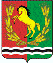 О   принятии на учёт граждан    На основании решения жилищной комиссии муниципального образования                 Старомукменевский сельсовет от  02.07.2021г.№ 1 «О  признании  семьи Мингазова   Марселя Исламовича в качестве  нуждающейся в улучшении жилищных условий»,            руководствуясь постановлением Правительства РФ № 979 от 27.12.2007 года, ст.5 Закона Оренбургской области от 23 ноября 2005 года № 2733/489-Ш-ОЗ «О порядке ведения     органами местного самоуправления учёта граждан в качестве нуждающимися в жилых помещениях, предоставляемых по договору социального найма», Законом Оренбургской области от 13 июля 2007 г. N 1347/285-IV-ОЗ "О предоставлении гражданам,                 проживающим на территории Оренбургской области, жилых помещений жилищного   фонда Оренбургской области", Постановлением правительства РФ от 28 июля 2008г     «Об утверждении положения о предоставлении многодетным семьям социальные         выплаты для приобретения или строительства жилья» в соответствии со статьей 27 Устава муниципального образования Старомукменевский сельсовет, постановляю:1. Признать семью  нуждающейся в улучшении жилищных условий. Категория                  « Многодетная семья». Состав семьи 5 человек:Супруг - Мингазов Марсель Исламович, 03.11.1983 г.р.Супруга - Мингазова Венера Раисовна, 23.01.1989 г.р.Сын - Мингазов Эмиль Марселевич, 26.09.2009 г.р.Дочь - Мингазова Амелия Марселевна, 07.01.2012 г.р.Дочь -Мингазова Камила Марселевна, 21.02.2020 г.р.2. Секретарю жилищной комиссии  на основании заявления Мингазова Марселя            Исламовича   произвести регистрацию.3. Настоящее постановление вступает в силу с  момента его подписания.Глава администрации МОСтаромукменевский сельсовет                                                                              Р.А.КаюмоваРазослано:  в дело, прокурору Асекеевского района, администрации района, жилищной комиссии, Мингазову М.И.АДМИНИСТРАЦИЯМУНИЦИПАЛЬНОГО ОБРАЗОВАНИЯСТАРОМУКМЕНЕВСКИЙ СЕЛЬСОВЕТАСЕКЕЕВСКОГО  РАЙОНАОРЕНБУРГСКОЙ  ОБЛАСТИП О С Т А Н О В Л Е Н И Е